Class Discussion:  Proof by Contradiction;  5 Oct.Method In order to prove a proposition P by contradiction: Write, “We use proof by contradiction.” Write, “Suppose P is false.” Deduce a logical contradiction. Write, “This is a contradiction. Therefore, P must be true.” Example Remember that a number is rational if it is equal to a ratio of integers. For example, 3.5 = 7/2 and 0.1111… = 1/9 are rational numbers. On the other hand, we’ll prove by contradiction that is irrational. Proposition:  is irrational. Proof. We use proof by contradiction. Suppose the claim is false; that is,   is rational. Then we can write 2 as a fraction a/b in lowest terms. Squaring both sides gives 2 = a2/b2 and so 2b2 = a2. This implies that a is even; that is, a is a multiple of 2. Therefore, a2 must be a multiple of 4. Because of the equality 2b2 = a2, we know 2b2 must also be a multiple of 4. This implies that b2 is even and so b must be even. But since a and b are both even, the fraction a/b is not in lowest terms. This is a contradiction. Therefore,  must be irrational.	Potential Pitfall Often students use an indirect proof when a direct proof would be simpler. Such proofs aren’t wrong; they just aren’t excellent. Let’s look at an example. A function f is strictly increasing if f(x) > f(y) for all real x and y such that x > y. Theorem. If f and g are strictly increasing functions, then f + g is a strictly increasing function. Let’s first look at a simple, direct proof. Proof. Let x and y be arbitrary real numbers such that x > y. Then: Adding these inequalities gives: f(x) + g(x) > f(y) + g(y) Thus, f + g is strictly increasing as well. 	Now we could prove the same theorem by contradiction, but this makes the argument needlessly convoluted. Proof. We use proof by contradiction. Suppose that f + g is not strictly increasing. Then there must exist real numbers x and y such that x > y, but f(x) + g(x) ≤ f(y) + g(y) This inequality can only hold if either f(x) ≤ f(y) or g(x) ≤ g(y). Either way, we have a contradiction because both f and g were defined to be strictly increasing. Therefore, f +g must actually be strictly increasing. 	Exercise1:    If a is even then a2 is even.  Prove by contradiction.If a, b ∈ Z and a ≥ 2, then a - b or a - (b +1).Exercise2:  If a, b ∈ Z and a ≥ 2, then Study the following proof (from our textbook).  Is it logically correct?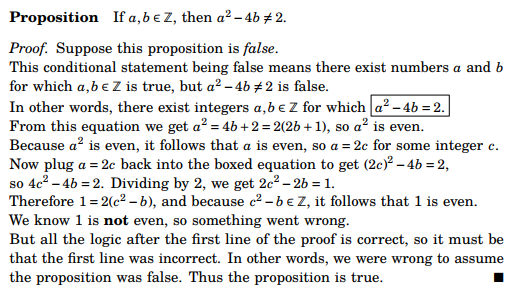 Exercises:Prove by contradiction that there exists no largest even integer.Prove by contradiction that There exist no integers a and b for which 21a+30b = 1.Prove by contradiction that there exists no smallest positive real number.Prove by contradiction that there exists no largest prime number.  (Euclid’s proof)Prove by contradiction that Prove by contradiction that if x is irrational then so is x1/2.Prove by contradiction that 21/3 is irrational.Suppose n ∈ Z. If n is odd, then n2 is odd. Suppose n ∈ Z. If n2 is odd, then n is odd. Prove by contradiction that if 0 ≤ t ≤ /2 then cos t + sin t ≥ 1.Let n be a positive integer. Prove that log2 n is rational if and only if n is a power of 2.Prove the arithmetic – geometric mean inequality by contradiction.Employing the method of proof by contradiction show that for any non-degenerate triangle (that is, every side has positive length), the length of the hypotenuse is less than the sum of the lengths of the two remaining sides. Let a and b be integers.  If a2 + b2 = c2, then a or b is even.Prove that there are infinitely many prime numbers (Euclid).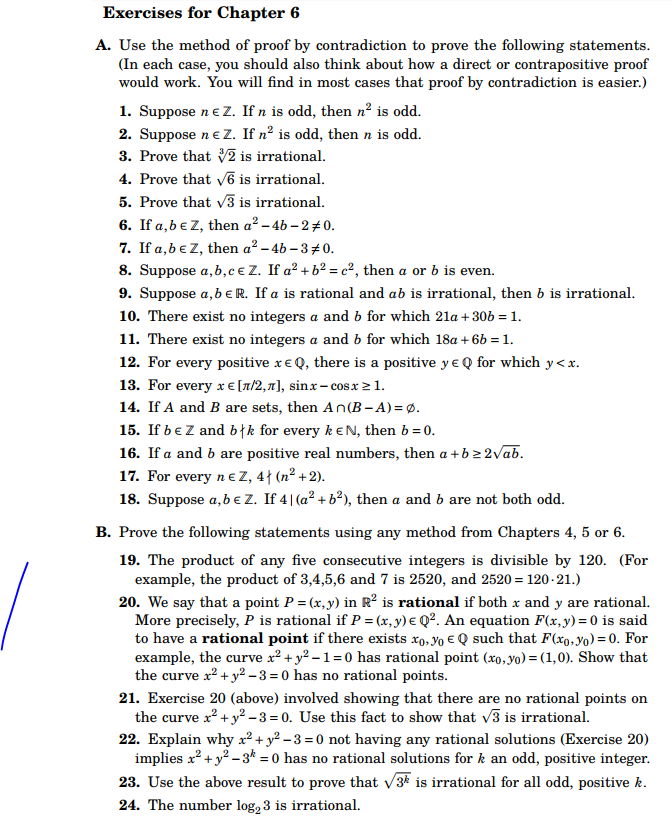 G. H. Hardy described proof by contradiction as "one of a mathematician's finest weapons", saying "It is a far finer gambit than any chess gambit: a chess player may offer the sacrifice of a pawn or even a piece, but a mathematician offers the game."                                                                                                       -  G. H. Hardy, A Mathematician’s ApologyCourse Home Page              Department Home Page             Loyola Home Pagef(x) > f(y) (since f is strictly increasing) g(x) > g(y) (since g is strictly increasing) 